Fairtrade ChristmasA professional learning workshop to reflect on Fairtrade within the context of Christmas, our consumer habits and Human Rights.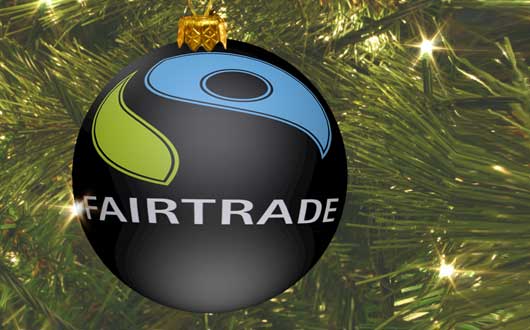 Christmas has become a commercial festival and people are increasingly under pressure to buy more, eat more and spend more. This course will consider the implications of this for producers and ask to what extent Fairtrade can address global inequalities? What impact does the production of toys, iPads and clothes have on the environment? What power do we have as consumers to make a difference? Using active learning methodologies, the session will provide practical classroom ideas and resources and reflect on how we can support young people to become active global citizens. Aims:Identify curriculum areas for teaching and learning on trade justiceReflect on our local to global connections through our consumer lifestylesExplore critically the benefits and limitations of FairtradeFind out about practical classroom tools and resourcesVenue: Camelon Education CentreDate: 3rd December 2015To register for a place on this course contact isabel@scotdec.org.uk This session is one in a series of professional learning workshops being offered under the Global Learning Programme Scotland.